Décharge de responsabilitéJe reconnais avoir pris connaissance du règlement particulier et m’engage à le respecter ainsi qu’à me conformer aux directives des organisateurs et des officiels. Fait à :	 le :	 SIGNATURE DU PILOTE :Je soussigné, Nom, Prénom : 	Moto : 	Marque :		Cylindrée :		Modèle : 		Année	Certifie reconnaîtrePOINTS TECHNIQUES  ET EQUIPEMENTS DEMANDESSIGNIFICATION DES DRAPEAUX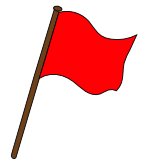 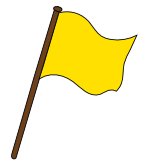 Nom : 	Nom : 	Nom : 	Nom : 	Prénom :	Prénom :	Prénom :	Prénom :	Prénom :	Adresse (complète) :	Adresse (complète) :	Adresse (complète) :	Adresse (complète) :	Code Postal : 	Code Postal : 	Code Postal : 	Code Postal : 	Ville : 	Ville : 	Ville : 	Ville : 	Ville : 	Tél. :	Tél. :	Tél. :	Tél. :	Portable :	Portable :	Portable :	Portable :	Portable :	E-mail : 	E-mail : 	E-mail : 	E-mail : 	Adhérent 2015 :    Oui       NonAdhérent 2015 :    Oui       NonAdhérent 2015 :    Oui       NonAdhérent 2015 :    Oui       NonAdhérent 2015 :    Oui       NonPermis de Conduire N° :		CASM : 	Permis de Conduire N° :		CASM : 	Permis de Conduire N° :		CASM : 	Permis de Conduire N° :		CASM : 	Permis de Conduire N° :		CASM : 	Permis de Conduire N° :		CASM : 	Permis de Conduire N° :		CASM : 	Permis de Conduire N° :		CASM : 	Permis de Conduire N° :		CASM : 	Licence N° :	Licence N° :	Licence N° :	Licence N° :	Type :  NCA  NCB  NET  Autre : 	Type :  NCA  NCB  NET  Autre : 	Type :  NCA  NCB  NET  Autre : 	Type :  NCA  NCB  NET  Autre : 	Type :  NCA  NCB  NET  Autre : 	J’ai une licence FFM  2015(joindre copie obligatoirement) 	J’imprime à l’avance le PASS CIRCUIT FFM sur internet à 32 € :  	http://www.ffmoto.org/passcircuitpossible de prendre le pass-circuit sur placeJ’imprime à l’avance le PASS CIRCUIT FFM sur internet à 32 € :  	http://www.ffmoto.org/passcircuitpossible de prendre le pass-circuit sur placeJ’imprime à l’avance le PASS CIRCUIT FFM sur internet à 32 € :  	http://www.ffmoto.org/passcircuitpossible de prendre le pass-circuit sur placeJ’imprime à l’avance le PASS CIRCUIT FFM sur internet à 32 € :  	http://www.ffmoto.org/passcircuitpossible de prendre le pass-circuit sur placeJ’imprime à l’avance le PASS CIRCUIT FFM sur internet à 32 € :  	http://www.ffmoto.org/passcircuitpossible de prendre le pass-circuit sur placeJ’imprime à l’avance le PASS CIRCUIT FFM sur internet à 32 € :  	http://www.ffmoto.org/passcircuitpossible de prendre le pass-circuit sur placeJe possède déjà mon assurance me couvrant en Responsabilité Civile sur circuit (joindre copie obligatoirement)	Je possède déjà mon assurance me couvrant en Responsabilité Civile sur circuit (joindre copie obligatoirement)	Je possède déjà mon assurance me couvrant en Responsabilité Civile sur circuit (joindre copie obligatoirement)	VOUS DEVEZ ETRE EN POSSESSION D’UNE DES TROIS SOLUTION CI-DESSUS POUR ROULERVOUS DEVEZ ETRE EN POSSESSION D’UNE DES TROIS SOLUTION CI-DESSUS POUR ROULERVOUS DEVEZ ETRE EN POSSESSION D’UNE DES TROIS SOLUTION CI-DESSUS POUR ROULERVOUS DEVEZ ETRE EN POSSESSION D’UNE DES TROIS SOLUTION CI-DESSUS POUR ROULERVOUS DEVEZ ETRE EN POSSESSION D’UNE DES TROIS SOLUTION CI-DESSUS POUR ROULERVOUS DEVEZ ETRE EN POSSESSION D’UNE DES TROIS SOLUTION CI-DESSUS POUR ROULERVOUS DEVEZ ETRE EN POSSESSION D’UNE DES TROIS SOLUTION CI-DESSUS POUR ROULERVOUS DEVEZ ETRE EN POSSESSION D’UNE DES TROIS SOLUTION CI-DESSUS POUR ROULERVOUS DEVEZ ETRE EN POSSESSION D’UNE DES TROIS SOLUTION CI-DESSUS POUR ROULERVOUS DEVEZ ETRE EN POSSESSION D’UNE DES TROIS SOLUTION CI-DESSUS POUR ROULERDROIT D’ENGAGEMENT :Chèque à établir à l’ordre de : MOTO CLUB ZONE ROUGEDROIT D’ENGAGEMENT :Chèque à établir à l’ordre de : MOTO CLUB ZONE ROUGEDROIT D’ENGAGEMENT :Chèque à établir à l’ordre de : MOTO CLUB ZONE ROUGEDROIT D’ENGAGEMENT :Chèque à établir à l’ordre de : MOTO CLUB ZONE ROUGEDROIT D’ENGAGEMENT :Chèque à établir à l’ordre de : MOTO CLUB ZONE ROUGEDROIT D’ENGAGEMENT :Chèque à établir à l’ordre de : MOTO CLUB ZONE ROUGEDROIT D’ENGAGEMENT :Chèque à établir à l’ordre de : MOTO CLUB ZONE ROUGEDROIT D’ENGAGEMENT :Chèque à établir à l’ordre de : MOTO CLUB ZONE ROUGEDROIT D’ENGAGEMENT :Chèque à établir à l’ordre de : MOTO CLUB ZONE ROUGEDROIT D’ENGAGEMENT :Chèque à établir à l’ordre de : MOTO CLUB ZONE ROUGETARIFSTARIFSSERIESERIESERIESERIEPAIEMENTpar chèquePAIEMENTpar chèqueMontantMontantADHERENT :	130 €ADHERENT :	130 €SIDE CARJAUNEJAUNEROUGEBanque :	Banque :	130euros130eurosNON  ADHERENT	130€NON  ADHERENT	130€N° chèque :	N° chèque :	130euros130eurosJe soussigné(e) :	Déclare être  informé que le moto Club Zone Rouge décline toutes responsabilités en cas de chute, d’accident provoqué ou incident sur les abords et sur le circuit du LUC et que je suis seul  responsable des dommages causés. Je déclare être le seul conducteur de ma moto.Le Moto Club ZONE ROUGE se réserve le droit d’exclure toute personne qui ne respectera pas les consignes et les drapeaux et dont la conduite sera jugée dangereuse pour elle-même et les autres.Equipement complet une pièce, en cuir ainsi que dorsale (mousse intedite) sont obligatoires, casque homologué. Alcools et drogues interdits.Bulletin à renvoyer accompagné du règlement à :LEBLOND francoisLe chenil 26110 PIEGONRenseignements : 	06.70.42.92.67         francoisRenseignements : 	06.19.16.04.56 	Jeannot Cocher les cases et JOINDRE COPIE Licence ou Assurance 	Avoir pris connaissance du règlement pour le contrôle technique et connaître la signification des drapeaux.	 Je suis détenteur d’une licence FFM me couvrant	 Que le Moto Club Zone Rouge me propose de souscrire une assurance journalière FFM nommée PASS CIRCUIT comprenant une responsabilité Civile (R.C) + Individuelle corporelle pour un tarif de trente-deux  (32 €) euros à l’ordre de la FFM	http://www.ffmoto.org/passcircuit Que je suis assuré(e) avec une assurance personnelle pour roulersur circuit, et je joins copie de cette assurance ou attestation, mentionnant exclusivement que je suis assuré(e) CIRCUIT.(je suis informé que le moto club peut le jour du circuit décider que mon assurance personnelle ne me couvre pas assez ou n’indique pas assez clairement être assuré sur circuit et me demander de prendre en sus le pass-circuit ffm)	